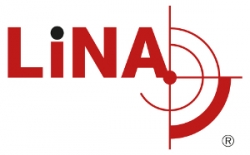 LiNA Medical Polska Sp. z o.o. – producent urządzeń medycznych w obszarze ginekologii małoinwazyjnejPoszukuje osoby do wsparcia zespołuPraktykant do Działu R&D Lokalizacja: WysogotowoZakres obowiązków:Realizacja zadań związanych z rozwojem nowych urządzeń medycznych;Zapewnienie jakości produktów zwolnionych do produkcji;Projektowanie, prowadzenie testów weryfikacyjnych urządzeń;Przygotowywanie dokumentacji jakościowej (raporty z analiz i badań, analiza ryzyka, użyteczność);Udział w procesach rozwiązywania niezgodności;
Wymagania:
dyspozycyjność w wymiarze min. 20 h w tygodniu od zaraz (możliwość przedłużenia współpracy);Dobra znajomość języka angielskiego;Dobra znajomość programu MS Excel;Student IV- V roku – preferowani studenci kierunków: Zarządzanie i Inżynieria Produkcji, Inżynieria Biomedyczna;Oferujemy:Praca w oparciu o umowę zlecenie z możliwością podjęcia współpracy na stałe;Praca w międzynarodowej firmie;Dostęp do nowoczesnych narzędzi;Udział w wielu ciekawych i międzynarodowych projektach; Elastyczny grafik;Szkolenie stanowiskowe w siedzibie firmy.Osoby zainteresowane prosimy o składanie aplikacji na adres: rekrutacja@lina-medical.comProsimy o dopisanie klauzuli:  Wyrażam zgodę na przetwarzanie moich danych osobowych dla potrzeb niezbędnych do realizacji procesu rekrutacji (zgodnie z ustawą z dnia 10 maja 2018 roku o ochronie danych osobowych (Dz. Ustaw z 2018, poz. 1000) oraz zgodnie z Rozporządzeniem Parlamentu Europejskiego i Rady (UE) 2016/679 z dnia 27 kwietnia 2016 r. w sprawie ochrony osób fizycznych w związku z przetwarzaniem danych osobowych i w sprawie swobodnego przepływu takich danych oraz uchylenia dyrektywy 95/46/WE (RODO)).